APPLICATION FOR REGISTRATION/OPERATION OF UNMANNED AIRCRAFT SYSTEMS/RPA/DRONESUAS/RPAS / Drone Operator InformationLine MinistryUA/RPA/ Drone pilot(s) and Observer(s) informationOperations and Communication CapabilitiesI ……………………………………….[name of applicant] HEREBY DECLARE that the above particulars are true in every respect and I apply for the remotely piloted aircraft to be registered in Uganda.Date of application 	Signature  	Notes:The following shall be presented in support of each application-The remotely piloted aircraft to be registered;A copy of the Manufacturer’s Instructions (Operating Manual/ Handbook);Insurance cover.Copy of the Operational Procedures Manual.Registration fee of ………………..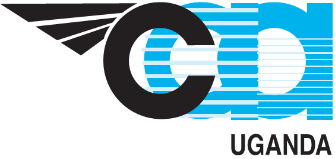 FORM:AC - UAS 001Issue 1 November 20221.Name of UAS/RPAS /Drone operator2.Nationality3.State of UAS/RPAS /Drone operator4.Physical address5.Telephone (Mobile)6.Email Address7.Project / Program Owner8.Project / Program Name9.Project / Program Activity10.Project Duration11.UAS/RPAS /DroneApplication Justification12.Ministry Letter of no Objection  Attach copyUA/RPA /Drone Information and Performance CharacteristicsPlease complete this section for each model of UAS/RPAS /Droneyou plan to use. If you plan to use more than one model of UAS/RPAS /Drone, you may submit separate sheets of this section foreach additional model.UA/RPA /Drone Information and Performance CharacteristicsPlease complete this section for each model of UAS/RPAS /Droneyou plan to use. If you plan to use more than one model of UAS/RPAS /Drone, you may submit separate sheets of this section foreach additional model.UA/RPA /Drone Information and Performance CharacteristicsPlease complete this section for each model of UAS/RPAS /Droneyou plan to use. If you plan to use more than one model of UAS/RPAS /Drone, you may submit separate sheets of this section foreach additional model.UA/RPA /Drone Information and Performance CharacteristicsPlease complete this section for each model of UAS/RPAS /Droneyou plan to use. If you plan to use more than one model of UAS/RPAS /Drone, you may submit separate sheets of this section foreach additional model.1.Name of Manufacturer2.Brand/Model of UA/RPA /Drone as described by the manufacturer)3. UA/RPA /Drone Serial Number4. UA/RPA /Drone specificationsa) Maximum take-off Weight:b) Maximum operating speed: b) Maximum operating speed: c) Maximum operating altitude: c) Maximum operating altitude: d) Maximum flight time:d) Maximum flight time:e) Power Source:e) Power Source:f) Operating Frequency:f) Operating Frequency:5.Details (type and specifications) of equipment fitted or to be (e.g. surveillance camera, night vision cameras or Infrared and similar thermal imaging/sensors technology, etc.)6.UA/RPA /Drone Operations Manual  (Attach copy)  (Attach copy)Details of types of operation(s) intended to be carried out by the operator/owner:Details of types of operation(s) intended to be carried out by the operator/owner:Details of types of operation(s) intended to be carried out by the operator/owner:Commercial Use:Aerial photography/filmingAgriculture for crop monitoring/inspection Search and rescueResearch and development Educational/academic usesOthers (Specify)……………………………..........…Recreational usePrivate useCommercial Use:Aerial photography/filmingAgriculture for crop monitoring/inspection Search and rescueResearch and development Educational/academic usesOthers (Specify)……………………………..........…Recreational usePrivate useCommercial Use:Aerial photography/filmingAgriculture for crop monitoring/inspection Search and rescueResearch and development Educational/academic usesOthers (Specify)……………………………..........…Recreational usePrivate useDescription of Activity and LocationDescription of Activity and LocationDescription of Activity and Location1.Nature of Operations:
For each type of operation selected from above, provide details of activity to be   undertaken such as filming, photographic, survey, surveillance, etc.)2.Describe contingency measures in the event of: (This information may be submitted separately in the UA/RPA/DRONE operational documentLoss of power in the UA/RPA/Drone2.Describe contingency measures in the event of: (This information may be submitted separately in the UA/RPA/DRONE operational documentLoss of link/remote control with the UA/RPA/Drone:2.Describe contingency measures in the event of: (This information may be submitted separately in the UA/RPA/DRONE operational documentLoss of line of sight with the RPA/Drone:2.Describe contingency measures in the event of: (This information may be submitted separately in the UA/RPA/DRONE operational documentName and mobile telephone number of designated onsite safety personnel: (Designated onsite safety personnel must remain contactable for the duration of operations)3.Does the operation involve the carriage or discharge of any items or substances?   Yes □           No □    (tick the applicable)4.If answer to item 3 is yes, please provide details of the items/substances carried and/or the means of discharge.What is/are the items/substances being carried?4.If answer to item 3 is yes, please provide details of the items/substances carried and/or the means of discharge.How is/are the items/substances being carried?4.If answer to item 3 is yes, please provide details of the items/substances carried and/or the means of discharge.How is/are the items/substances being discharged?5.Area of operations:Provide details of geographical areas where activity is planned to take place. 
 Attach Map (As applicable)Name (Indicate Pilot or Observer)License / Training Certificate and Medical Certificate – Attach Copy Experience of remote pilot or RPA observer (detailed description):iiiiii1.Type of Operation VLOS □      BVLOS □  (tick the applicable)2.Means of Communication with ATS3.Means of Communication between remote pilot and observer4.Command and control (C2) link:For CAA useFor CAA useFor CAA useFor CAA useRegistration MarkCertificate Number